Realização das actividades formativas: » 20 de Maio a 02 de Junho 2013Caro estudante,Nestes 15 dias, deve continuar a dedicar-se às tarefas do seu trabalho de projecto. Por isso, não são fornecidos novos materiais. Tem, no entanto, aberto o Fórum Moderado, onde pode sempre colocar qualquer questão ao professor. Caso deseje dialogar com os seus colegas, pode também usar esse fórum. Bom trabalho! Fórum Moderado 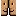 Tópico 7O (meu) calendário(Cont.)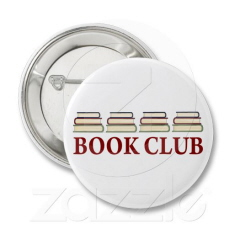 